I rajd „Fundusze Europejskie na szlaku Green Velo”Warmińsko-mazurskie24 września 2018 r.Elbląg – Frombork – Braniewo9.00 – start z Elbląga – Brama Targowa (stoisko informacyjne)Liceum Ogólnokształcące w Braniewie (Sikorskiego 15) – lekcja o Funduszach Europejskich – godz. 8.20-9.30Liceum Ogólnokształcące w Braniewie (Sikorskiego 15) – lekcja o Funduszach Europejskich – godz. 9.00-9.30Miejska Biblioteka Publiczna w Braniewie (Katedralna 7) – Mobilny Punkt Informacyjny – godz. 10.00-13.00 
25 września 2018 r.Giżycko – Węgorzewo - Gołdap 9.00 – start z Giżycka – Urząd Miejski w GiżyckuZespół Szkół Zawodowych w Gołdapi (Jaćwieska 14) - lekcja o Funduszach Europejskich 9.40-10.35Biuro Informacji Turystycznej w Węgorzewie(Bulwar Loir-Et-Cher 4) – stoisko informacyjne – godz. 10.00-11.00Centrum Informacji Turystycznej w Gołdapi(plac zwycięstwa 16) – Mobilny Punkt Informacyjny –godz. 10:45-13:15Podlaskie26 września 2018 r.Klasztor Wigierski– Frącki –Dworczysko– Mikaszówka – Płaska- Studzieniczna – Augustów9.00 – start Klasztor Wigierski – Mobilny Punkt InformacyjnyAugustów – Mobilny Punkt Informacyjny27 Września 2018 r.Stary Dwór – Tarnopol – Siemianówka – Narewka – Świnoroje (Trasa Narewkowska z Narewki przez Gruszki – Zamknięta) – Teremiski – Białowieża9.00 – start ze Starego Dworu – stoisko informacyjneBiałowieża – Mobilny Punkt InformacyjnyLubelskie28 września 2018 r.Włodawa – Chełm – Krasnystaw 9.00 – Start Włodawa - Mobilny Punkt Informacyjny Włodawa – 8.30-11.00 Trasa Włodawa – Wola Uhruska (9.00-11.30)Mobilny Punkt Informacyjny Wola Uhruska 11.30 – 14.00 Spotkanie informacyjne „Fundusze Europejskie na założenie działalności gospodarczej” Pl. Niepodległości 1 Chełm godz. 10.00 – 13.00Stoisko informacyjne – Rynek Krasnystaw 14.00 - 16.00 29 września 2018 r.Zamość – Zwierzyniec – Józefów 9.00 –  Start w Zamościu na rynku –  stoisko  w Punkcie Informacji Turystycznej przy Rynku Wielkim 9.00 – 11.009.30 – 12.00 trasa Zamość; Zwierzyniec ok 30 km10.00 – 12.30 Mobilny Punkt Informacyjny  w Zwierzyńcu – Punkt Informacji Turystycznej  - ulica Plażowa 312.30 – 13.30 Trasa Zwierzyniec-Józefów – ok  20 km12.00 – 14.30 MPI w Józefowie Pawilon Geoturystyczny Punkt Informacji Turystycznej przy ul.  Kościuszki 37Podkarpackie30 września 2018 r.Chotyniec – Bolestraszyce – Przemyśl9.00 –  start i stoisko informacyjne Cerkiew w ChotyńcuMobilny Punkt Informacyjny w Arboretum Bolestraszyce godz. 10.00-12.30Stoisko informacyjne na Rynku w Przemyślu godz. 13.00-17.001 października 2018 r.Julin – Leżajsk – Rudnik nad Sanem – Ulanów9.00 –  start Pałac w JulinieMobilny Punkt Informacyjny w LeżajskuLekcja o Funduszach Europejskich – Nowa SarzynaMobilny Punkt Informacyjny w Rudniku nad SanemStoisko informacyjne w UlanowieŚwiętokrzyskie2 października 2018 r.Sandomierz – Klimontów – Ujazd (Krzyżtopór) – Raków Godz. 9.00 start z Sandomierzagodz. 9.15 – lekcja o Funduszach Europejskich w ZS Ekonomicznych w SandomierzuMobilny Punkt Informacyjny w Klimontowie godz. 10.00-12.30Raków godz. 14.20-15.00 stoisko informacyjne i akcja promocyjna na rynku przy Miejscu Obsługi Rowerzysty3 października 2018 r.Kielce – Oblęgorek – Sielpia Mała – KońskieGodz. 9.00 start z KielcStoisko informacyjne w Powiatowym Urzędzie Pracy w KielcachStoisko informacyjne – Oblęgorek godz 11.30akcja promocyjna na zakończenie rajdu  - Końskie godz. 13.30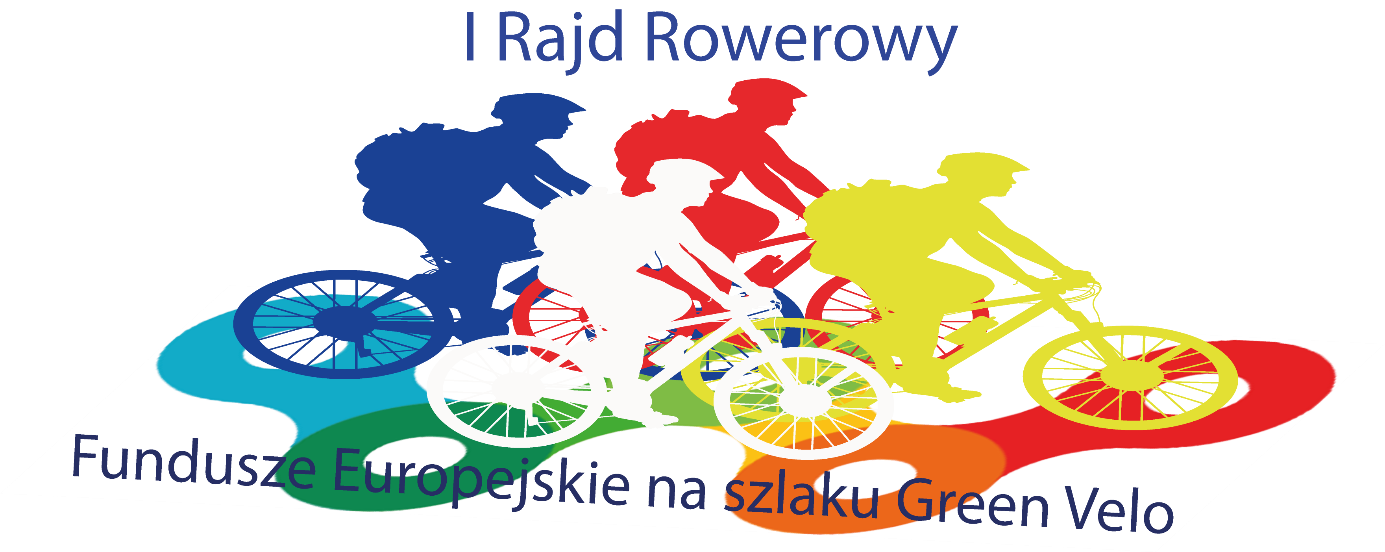 